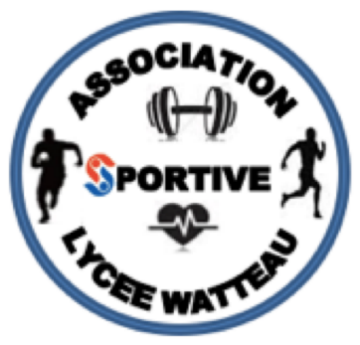 	                                            Année scolaire 202  -202  .                                                                                                                                                             NOM : ……………………….......                                                         Prénom : ………………………...                                                                                                              Date de naissance : ……./……/…………                                                                            Classe : ……………………………………..1 CHARTE :J'adhère volontairement à l'Association Sportive et je m'engage à essayer de :- Jouer loyalement, sans violence, et rester maître de moi. 
- Respecter l'arbitre, le juge en acceptant toutes ses décisions
- Respecter les installations et les transports mis à ma disposition
-Respecter mes adversaires en restant modeste, honnête, beau joueur 
-Respecter mes partenaires et mes entraineurs en tenant mes engagements : entre autre, PARTICIPER à TOUS LES ENTRAINEMENTS (EXCUSER SYSTEMATIQUEMENT CHAQUE ABSENCE AUPRES DE MON RESPONSABLE !!!!) 
-Respecter ce contrat et à représenter le mieux possible, ma classe, mon équipe, mon établissement, ma ville lors de toutes les manifestations sportives.
en cas de non respect : le responsable se réserve  le droit de vous exclure (même définitivement) sans remboursement de cotisation !                                                                                                                           2 AUTORISATION PARENTALE :
Je soussigné(e), Madame, Monsieur (Nom et Prénom) .........................................................
Autorise mon enfant à participer aux activités de l'Association Sportive de son établissement
Autorise le professeur responsable ou l'accompagnateur, à prendre, en cas d'accident, toute mesure dictée par l'urgence.
Téléphone- Travail :   /  /     /     /       Domicile : 03 /  /      /      /       Portable :    /     /     /     /      
Remarque(s) éventuelle(s) sur la santé de votre enfant :
Fait à : ...................................................................           SIGNATURE(s) :Cotisation : 25 € si possible en chèque, à l'ordre de « l'association sportive du lycée WATTEAU » (GOURDE OFFERTE).3 CERTIFICAT MEDICAL obligatoire uniquement pour pratiquer le RUGBY.Je soussigné(e) : .........................................................................Docteur en médecine demeurant à : ...............................................{
Certifié avoir examiné........................................................................................................ né(e) le : ................................................
Et n'avoir constaté, à ce jour, aucun signe clinique apparent contre indiquant la pratique du rugby en compétition.CACHET DU MEDECIN : 